БРОЈЕВИ ДО 100Напиши десетице прве стотине од најмање до највеће.___________________________________________________________________________ На следећој траци:а) обој црвеном бојом десетице веће од 40, а мање од 80;б) обој плавом бојом десетице веће од 10, а мање од 50;в) обој зеленом бојом десетице веће од 70.г) Која десетица није обојена? 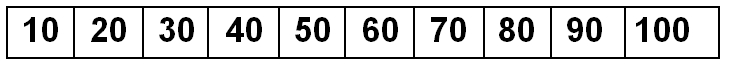 Допуни следеће реченице!Највећи једноцифрени број је ___, а најмањи једноцифрени број је ___.Највећи број прве десетице је ___, а најмањи број прве десетице је ___.Највећи двоцифрени број је ___, а најмањи двоцифрени број је___.На балонима су бројеви. Сваки балон обој бојом десетице којој број припада, и то: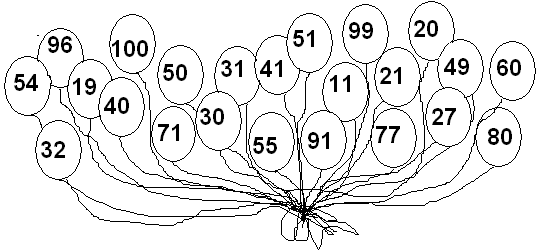 У               упиши тачан број:број 77 је претходник броја број 39 је претходник бројаследбеник броја 34 је број претходник броја 50 је                , а следбеник броја 50 јеброј 99 је следбеник броја                и претходник броја    